 Appendix 1 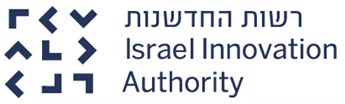 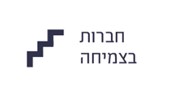 Application form for serving as an R & D centerInstructions for filling out the formAll sections appearing in this form must be filled out, with reference to the sub-sections in the relevant places.The answer to each question under the relevant section should be written in free text format.If there are questions that are not relevant to the offeror, the answer should be marked as "irrelevant."The terms in this form and in the appendices are as defined in Incentive Track No. 35 - A Plan to encourage foreign industrial corporations to either establish or expand research and development activities in the fields of Biotechnology or Medical Equipment  (Pilot) (unless otherwise expressly stated).Instructions for Submitting the Proposal  The proposal (this form and all required appendices) should be submitted through the following email address: Incentive35@innovationisrael.org.il, no later than the date published on the incentive-track's homepage.The effective date for receiving the proposal at the Innovation Authority is the date of sending the email on behalf of the offeror, as appears in this email. The Innovation Authority shall send a notice of receipt of the proposal in a reply e-mail.This proposal form shall be submitted in a PDF format.Email attachments should not exceed 40MB. Emails that will exceed this size will not be accepted.The Offeror's InformationContact details with the bidder The offeror's shareholders: Key personnel: Please specify the key personnel (such as CEO and R&D Manager) who shall work in the R&D centerAttention: If there is key personnel who has not yet been appointed, please write in the column First and last name "not yet determined" and in the column prior experience the criteria for this position should be specified. Description of the R&D CenterDescribe the need for which the R&D Center shall be established or expanded:In your answer, the following topics should be addressed: [1] The gaps existing in the global industry of the proposed area of activity; [2] The need and purpose of the products and technologies to be developed in the R&D Center.Fill inDescribe the technological solutions to be developed at the R&D center:In your answer, the following topics should be addressed: [1] Descriptions of the products and the manner they meet the needs; [2] The technologies underlying the products to be developed; [3] The technologies to be developed in the R&D plan,  in relation to the market and the competitive advantages that shall be created; [4] The gaps in the R&D capabilities of the offeror.Fill in5.3 Describe the extent of the technological innovation of the R&D Center as a whole vis-à-vis the existing forefront of knowledge and technological innovation in the proposed area of activity.Fill in5.4 Specify the advantages of the offeror in the proposed area of activity and in the establishment or expansion of the R&D Center.In your answer, the following topics should be addressed: [1] specific technological capabilities of the offeror that relevant to the success of the R&D center; [2] proven development and commercialization capabilities; [3] having similar centers of the offeror, worldwide. Fill in5.5 Specify the reasons for the establishment or expansion of the R&D Center in Israel and the ecosystem's contribution to the activity to be held therein.  Fill in	5.6 Describe existing/previous activities of the offeror in Israel and/or with 	Israeli 	companies. Please specify the contact details of the persons in the  	companies with whom the offeror has operated.Fill inDevelopment PlanDescribe the development plan during the eligibility period of the R&D Center. In your answer, the following topics should be addressed: (1) Infrastructures to be established during the R&D Center's eligibility period (including laboratories, production facilities / means, dedicated equipment, etc.); [2] A summary of the business plan during the R&D center's eligibility period.Fill in6.2 Describe the manpower recruitment plan during the R&D center's eligibility period.In your answer, the following topics should be addressed: [1] for existing R&D Center, show the number of R&D employees currently employed in the R&D Center, and specify their position and experience. [2] for existing R&D Center, show the number of employees currently employed at the R&D Center who are not the R&D Center's employees and specify their position and experience; [3] The number of total R&D employees to be recruited, including a reference to their required positions and experience; [4] The number of employees who are not R&D employees to be recruited including a reference to their required positions and experience; [5] The transaction indirectly through subcontractors. Fill in6.3 Summarize the relevant market, business opportunity and marketing preparedness.In your answer, the following topics should be addressed: [1] General description; [2] The global market; [3] The expected market share; [4] The business model; [5] Sales forecast; [6] Competitors and competing products.Fill inIntellectual Property Specify the intellectual property to be transferred to Israel.In your answer, the following topics should be addressed: [1] Details of intellectual property to be transferred to Israel; [2] An estimation of the total expected income from sales associated with intellectual property to be transferred to Israel; [3] Presenting a comparison to similar products developed by the offeror or by the relevant global market.Fill in7.2 Show a calculation of the ratio of the total expected revenues from sales associated with the intellectual property to be transferred to Israel (capitalized at 5% interest) and the total grants to be granted to the R&D Center during the eligibility period.Fill in7.3. Show an estimate of the total expected revenues deriving from the products to be developed during the R&D Center's eligibility period, including services related to the products or involved with them. Please provide a comparison to similar products developed by the offeror or by competitors in the relevant global market.In your answer, the following topics should be addressed: [1] Details of intellectual property to be developed in Israel; [2] An estimation of the total expected revenues from sales associated with intellectual property to be developed in Israel; [3] presenting a comparison to similar products developed by the offeror  or by the relevant global market.Fill in7.4 Show a calculation of the ratio between the total expected income deriving from the products to be developed during the eligibility period or deriving from them, including services related to the products or involved with them (capitalized at 5% interest), and the total grants to be granted to the R&D Center during the eligibility period.Fill inThe R&D Center's Contribution to the Israeli Ecosystem Describe how the working plan of the proposed R&D Center shall contribute to the Israeli ecosystem:In your answer, the following topics should be addressed: [1] The companies and organizations in Israel and outside Israel with which the R&D Center shall collaborate; [2] The formation of a  network / community between the R&D Center and the interfaces with the Israeli ecosystem's players ; [3] The formation of a network / community between the players in the Israeli ecosystem and players in the global ecosystem  and the encouragement of interfaces between them; [4] The production activity of the offeror  in Israel, if any, and additional activity that is not R&D activity, if any.The term "players in the ecosystem " in Israel refers, among other things, to mature industrial companies and growing companies, multinational companies operating in Israel, medical institutions, physicians and health care personnel, startups and entrepreneurs, academic and medical research institutions and researchers.Fill inDetails of the authorized signatories on behalf of the offeror:  The offeror's stampCorporation nameFill inPrivate company number of the offering corporation Fill inDate of Incorporation  Fill inContact person Fill inContact person's phone number Fill inContact person's email Fill inAddress Fill inShareholder's name Ownership percentage Corporation's number/ID number Fill inFill inFill inFill inFill inFill inFill inFill inFill inFill inFill inFill inFill inFill inFill inFirst and last name Position An active position outside the R&D centerPrior experience Fill inFill inFill inFill inFill inFill inFill inFill inFill inFill inFill inFill inFill inFill inFill inFill inName Fill inFill inFill inPosition Fill inFill inFill inID number Fill inFill inFill inTelephone Fill inFill inFill inEmail address Fill inFill inFill inDate Fill inFill inFill inThe authorized signatory's signature Fill inFill inFill inFill in